INDICAÇÃO Nº 123/2021Sugere ao Poder Executivo Municipal a troca de duas lâmpadas queimadas, próximo ao nº 271, da Rua São Salvador, Vila Sartori. Excelentíssimo Senhor Prefeito Municipal, Nos termos do Art. 108 do Regimento Interno desta Casa de Leis, dirijo-me a Vossa Excelência para sugerir que, por intermédio do Setor competente, seja executado a troca de lâmpadas queimadas, próximo ao nº 271 da Rua São Salvador, Vila Sartori.Justificativa:Este vereador foi procurado por moradores residentes da Rua São Salvador, solicitando a troca de lâmpadas no local conforme citado, pois as mesmas já estão queimadas há 01 (um) mês, causando insegurança à população, já que os moradores trafegam pela via durante a madrugada, quando vão ao trabalho.Plenário “Dr. Tancredo Neves”, em 11 de janeiro de 2021.Valdenor de Jesus G. FonsecaJESUS -Vereador-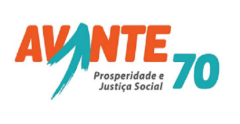 -